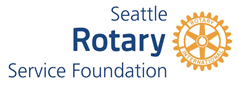 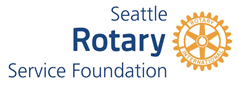 Committee Chair or Co-chair to complete and submit to SRSF no later than MAY 31, 2019.Name of Project:    ___________________________________________________________________________   Date: 			         Service Committee Name: ______________________________________________Seattle Rotary Project Advocate: ______________________________ Email:_____________________________CLICK ON THE UNDERSCORE TO BEGIN TYPINGThis project is a:        single-year project	  multi-year project	   carry-forward projectTotal grant amount approved for this project (or amount of carry-over requested):  $				Summary of project (100 words or less for use in SRSF Annual Report) Include accomplishments (e.g. # served,    # of Rotarians involved, long-term benefits, needs met, leverage, etc.)Partners—Rotary Clubs, NGOs (if applicable):  ___________________________________________________________________________________________Expense Details:  Please show how funds were spent and provide detail.  Requests to carry funds forward must include a detailed report of funds expended to date and timeline for future expenditures (if known). Please attach a project photo to email along with this report (jpg format) to the Service Committee Chair or Co-chair.  Reports must be received no later than May 31st to:  Foundation@SeattleRotary.org and L.Domino@SeattleFoundation.orgProject # (Assigned by SRSF Grants Committee Chair): ____________________________________Detailed Expense BudgetAMOUNTTOTAL